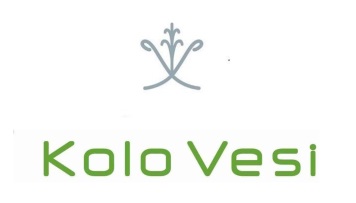 Станция глубокой биомеханической очистки хозяйственно-бытовых сточных вод Kolo Vesi 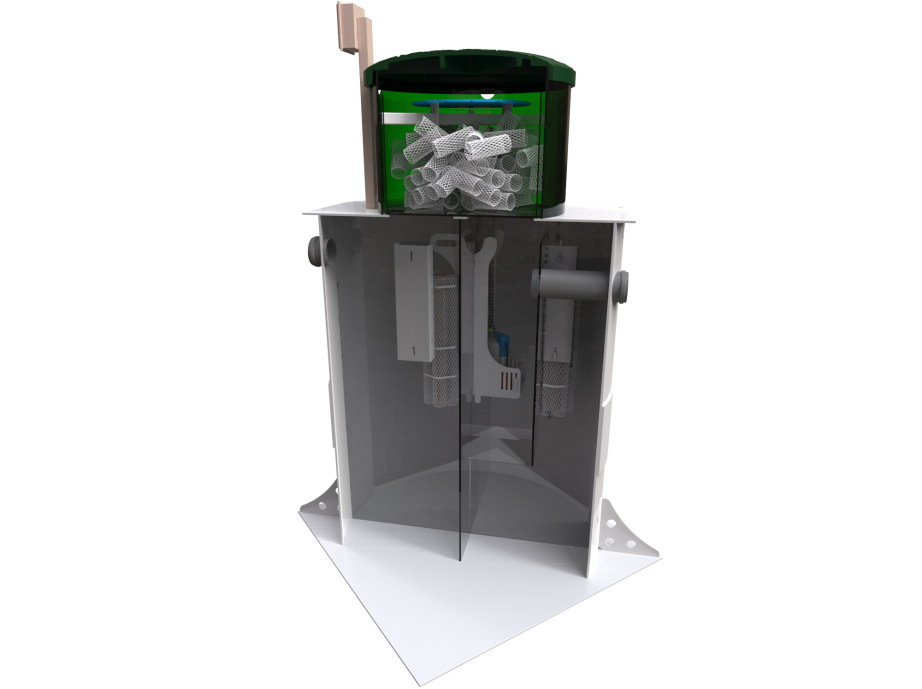       Технический паспортПроизводитель: компания «Коло Веси»
197183, г. Санкт-Петербург, ул. Маршала Новикова, д.36
+7 (812) 309-18-46
kolo-vesi.ruСОДЕРЖАНИЕНазначение	3Описание работы станции и ее технические характеристики	3Схема работы станции Kolo Vesi	4Модельный ряд	7Чертеж станции  Kolo Vesi 3-10	9Схема монтажа станции Kolo Vesi 3-10	10Чертеж станции Kolo Vesi 15-20	11Схема монтажа Kolo Vesi 15-20	12Инструкция по монтажу и вводу в эксплуатацию	13Транспортировка оборудования	17Подключение внешнего электропитания и потребителей	17Требования к вентиляции	19Контроль состояния станции и ее техническое обслуживание	20Срок службы и гарантийный период работы Kolo Vesi	20Рекомендации по эксплуатации	20Параметры сточных вод на входе и выходе станции Kolo Vesi при нормальном режиме эксплуатации	21Отметки о проведении работ по обслуживанию и ремонту станции	22Декларация о соответствии	24Экспертное заключение	25Отметки о продаже, транспортировке, вводе в эксплуатацию, гарантийном ремонте и обслуживании 	28Транспортировка произведена, отметки	28НазначениеСтанции Kolo Vesi предназначены для полной механической и биологической очистки хозяйственно-бытовых и других, близких по составу, сточных вод, поступающих от зданий и сооружений, находящихся на удалении от централизованных канализационных систем.Установки Kolo Vesi спроектированы для очистки стоков с параметрами, не превышающими следующие значения:◦БПК полная - не более 350 мг/л; ◦ХПК - не более 525 мг/л; ◦Взвеси - не более 300 мг/л;◦Температура в интервале от +15˚C до +38 ˚C.Сброс очищенных в станциях Kolo Vesi вод допускается на рельеф местности или в водные объекты при условии обеззараживания и тонкой фильтрации.ОПИСАНИЕ РАБОТЫ станции И ТЕХНИЧЕСКИЕ ХАРАКТЕРИСТИКИКорпус очистного сооружения изготавливается из листового конструктивного полипропилена различных видов, что делает его практически невосприимчивым к агрессивным средам. Раскрой деталей и наиболее ответственные сварные узлы выполняются на автоматическом оборудовании.Находящееся непосредственно внутри корпуса очистного сооружения электрооборудование защищено от попадания влаги, и не может быть повреждено даже в случае нештатной работы. Блок управления электрооборудованием вынесен за пределы корпуса очистного сооружения для предотвращения повреждений в случае переполнения станции.Подводящий патрубок очистного сооружения расположен на расстоянии 600 мм от поверхности грунта до ложа трубы, отводящий патрубок расположен на расстоянии 680 мм от поверхности грунта до ложа трубы.  Увеличить глубину заложения патрубков можно при помощи увеличения высоты корпуса станции. Для этого используются надставные горловины высотой 300 мм и 600 мм. Надставные горловины имеют радиальные ребра жесткости, благодаря чему горловина очистного сооружения сохраняет правильную форму в грунте. Серийно производятся модификации очистных сооружений с горловиной увеличенной высоты - станции в исполнении «миди» и «лонг», и очистные сооружения с уменьшенной высотой корпуса сооружения.Аэрационный модуль находится в горловине очистного сооружения. Аэрационный модуль выполнен в виде съемной емкости с загрузкой. Загрузка выпускается в виде отрезков сетчатой полиэтиленовой трубы с развитой шероховатой поверхностью. Модуль дополнительно оснащен интегрированной неподвижной системой распределения стока на загрузку - в виде диска с рельефом на поверхности детали для лучшего рассеивания струи. Съемные кассеты трубчатых биофильтров размещены во второй и третьей камерах очистного сооружения Kolo Vesi. Они состоят из центрального стержня (полипропилен) с ручкой для извлечения кассеты из станции, и нескольких отрезков сетчатой полиэтиленовой трубы. Биофильтры работают постоянно в воде, не требуют замены и обслуживания на протяжении всего периода эксплуатации. Внимание! При устройстве системы канализации в частном доме необходимо вывести фановую трубу выше уровня кровли строения!СХЕМА РАБОТЫ СТАНЦИИ KOLO VESIСточные воды попадают в очистное сооружение через вводный патрубок диаметром 110 мм (11). В первой камере (1) системы Коло Веси производится грубая механическая очистка стока: происходит отстаивание органической и неорганической взвеси, а также отделение жиров и других легких компонентов.Через специально оборудованный перелив (14) предварительно очищенные стоки поступают во вторую камеру (2) очистного сооружения, где происходит дополнительная механическая и глубокая анаэробная биологическая очистка стоков от органических загрязнений.Практически полностью утилизируются углеводы, частичному разложению подвергаются азотсодержащие соединения. Био-деструкцию обеспечивают хлопья активного ила, образующиеся в системе в процессе ее эксплуатации и активная биопленка, нарастающая на трубчатых биофильтрах (8), собранных в кассету и закрепленных на переливе. Использование погружных трубчатых биофильтров позволяет улучшить качество очистки, ускорить процесс выхода станции в штатный режим работы, делает работу системы очистки сточных вод более стабильной и предсказуемой.Далее осветленные стоки попадают самотеком через специально оборудованный перелив в третью камеру очистного сооружения (3), где созданы условия для чередования аэробной и анаэробной очистки стоков. На данном этапе практически полностью окисляются органические соединения благодаря прохождению аэробной стадии очистки. Разрушаются и усваиваются микроорганизмами белки и, частично, жиры. Активную переработку органики обеспечивают хлопья активного ила и биопленка, сосредоточенные на внешней и внутренней поверхности собранных в кассету трубчатых биофильтрах (9). В третьей камере очистного сооружения располагается погружной насос (7) с поплавковым выключателем, управляемый электромеханическим таймером, находящимся в блоке управления станцией (вынесен за пределы очистного сооружения).В заданные временные интервалы насос (7) включается и подает осветленный сток из третьей камеры на аэрационный модуль, расположенный в верхней части очистного сооружения. 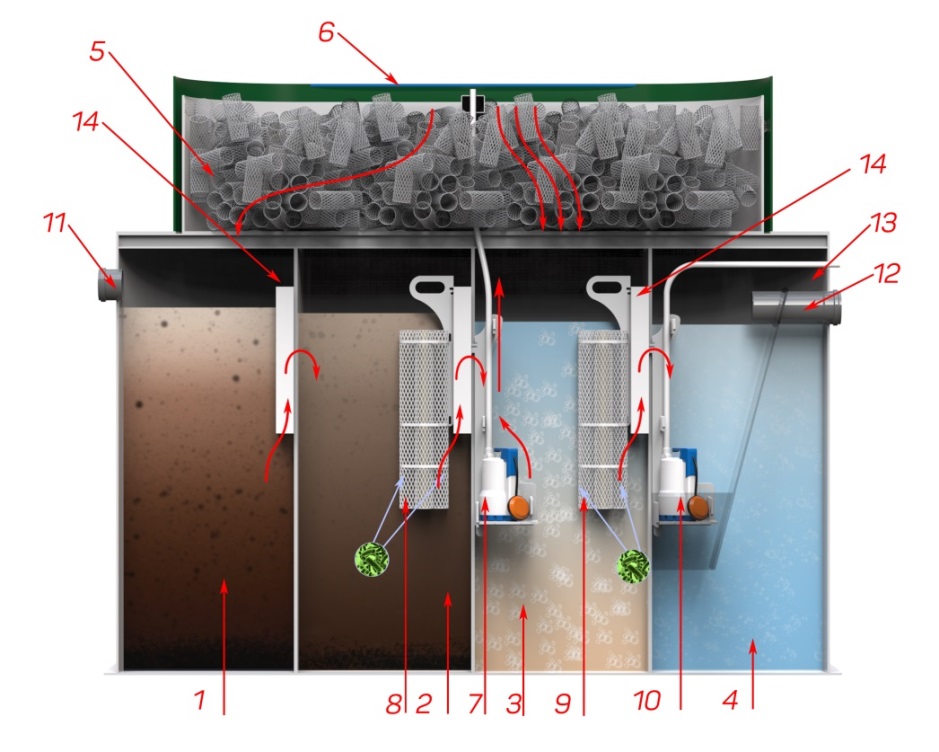 Поток воды распределяется специальным рассеивателем (6) и, благодаря углублениям на его нижней поверхности, равномерно распределяется по загрузке (5). За счет равномерного распределения стока по загрузке (5) аэрационного модуля с развитой площадью поверхности происходит интенсивное насыщение стока кислородом. В результате микроорганизмы, содержащиеся в сточных водах третьей камеры очистного сооружения, переходят на аэробный тип питания и разрушают сложные органические соединения.Большая часть воды, направляемая насосом в аэрационный модуль, самотеком возвращается в третью камеру, а небольшая часть объема воды направляется самотеком в первую камеру очистного сооружения. Таким образом, создается циркуляция стоков внутри системы и обеспечивается равномерная подача органики на очистку. Попадающая в первую камеру вода вновь самотеком направляется во вторую и в третью камеры очистного сооружения, попутно захватывая небольшое количество органических веществ (в виде мелкодисперсной взвеси и растворов), тем самым обеспечивая периодическую и непрерывную подпитку активного ила и биопленки, даже при отсутствии вновь поступающих в систему стоков.По мере поступления новых стоков в очистное сооружение часть воды перемещается из третьей камеры в четвертую (4) через специально оборудованный перелив (14). В четвертой камере очищенные стоки накапливаются, отстаиваются в пирамидальном отстойнике и отводятся за пределы очистного сооружения самотеком по отводному патрубку (12), либо принудительно (13) при помощи дополнительно встраиваемого в систему дренажного насоса (10) с поплавковым выключателем.Забор воды самотечным трубопроводом и насосом осуществляется из меньшей части объема четвертой камеры, отделенного перегородкой, образующей дополнительный отстойник в форме перевернутой усеченной пирамиды. Вода поступает в отстойник снизу и замедляется, вследствие чего взвеси отделяются от жидкости более эффективно.Работа очистных сооружений Коло Веси 15 и Коло Веси 20 не отличается от описанного принципа работы, за исключением того, что осветленный сток из третьей камеры насосом распределяется на два аэрационных модуля.МОДЕЛЬНЫЙ РЯДЧЕРТЕЖ KOLO VESI 3-10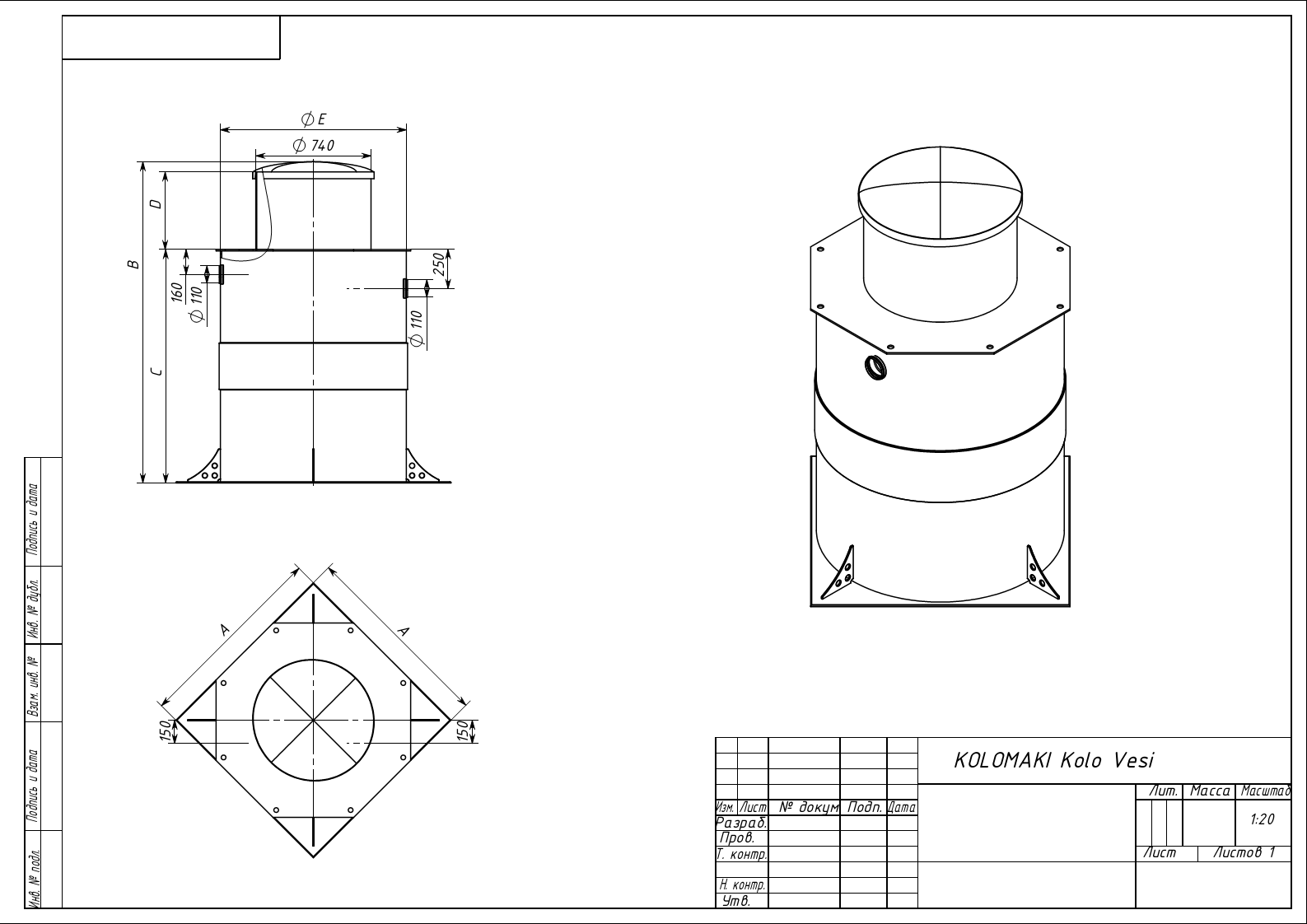 СХЕМА МОНТАЖА KOLO VESI 3-10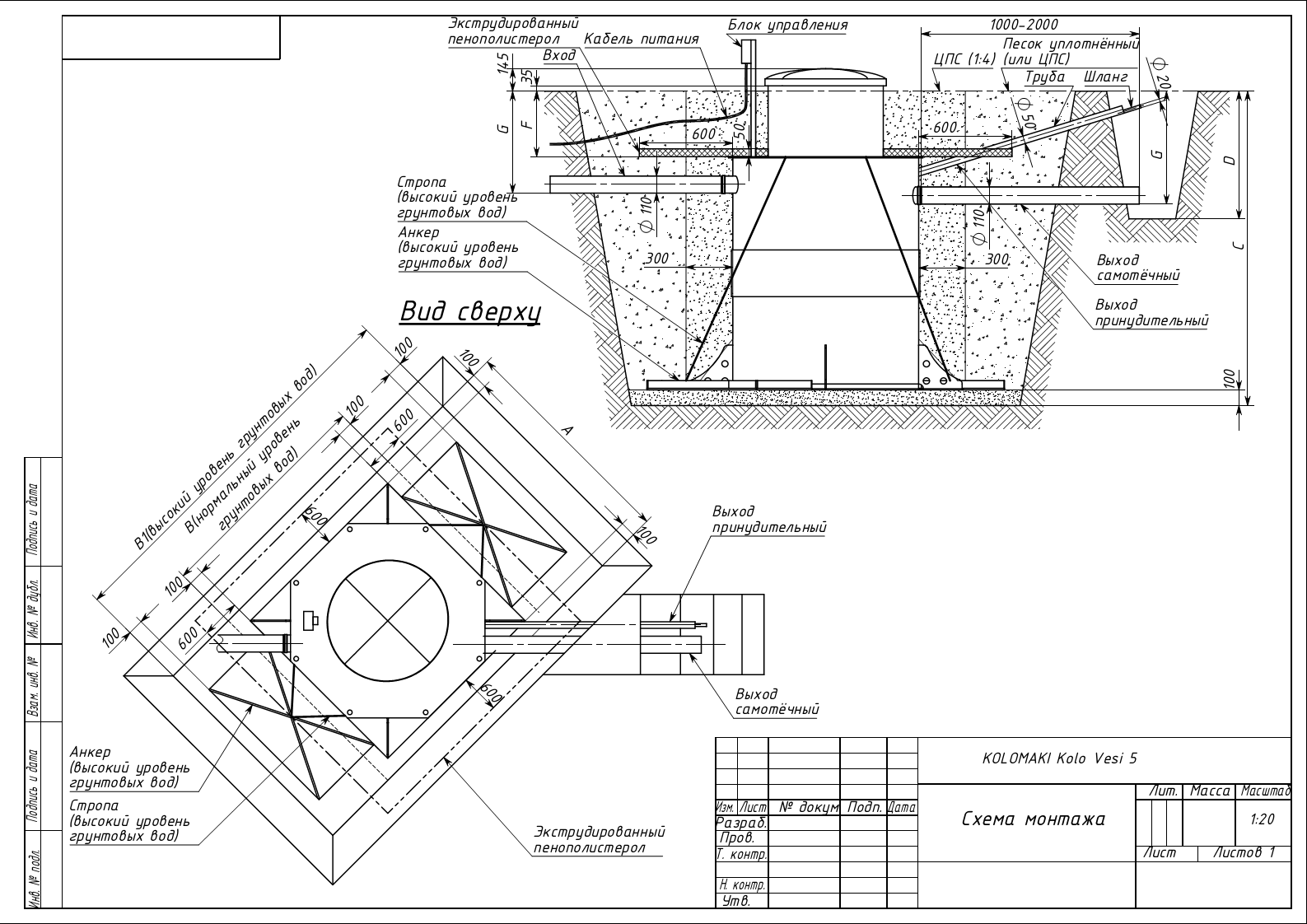 ЧЕРТЕЖ KOLO VESI 15-20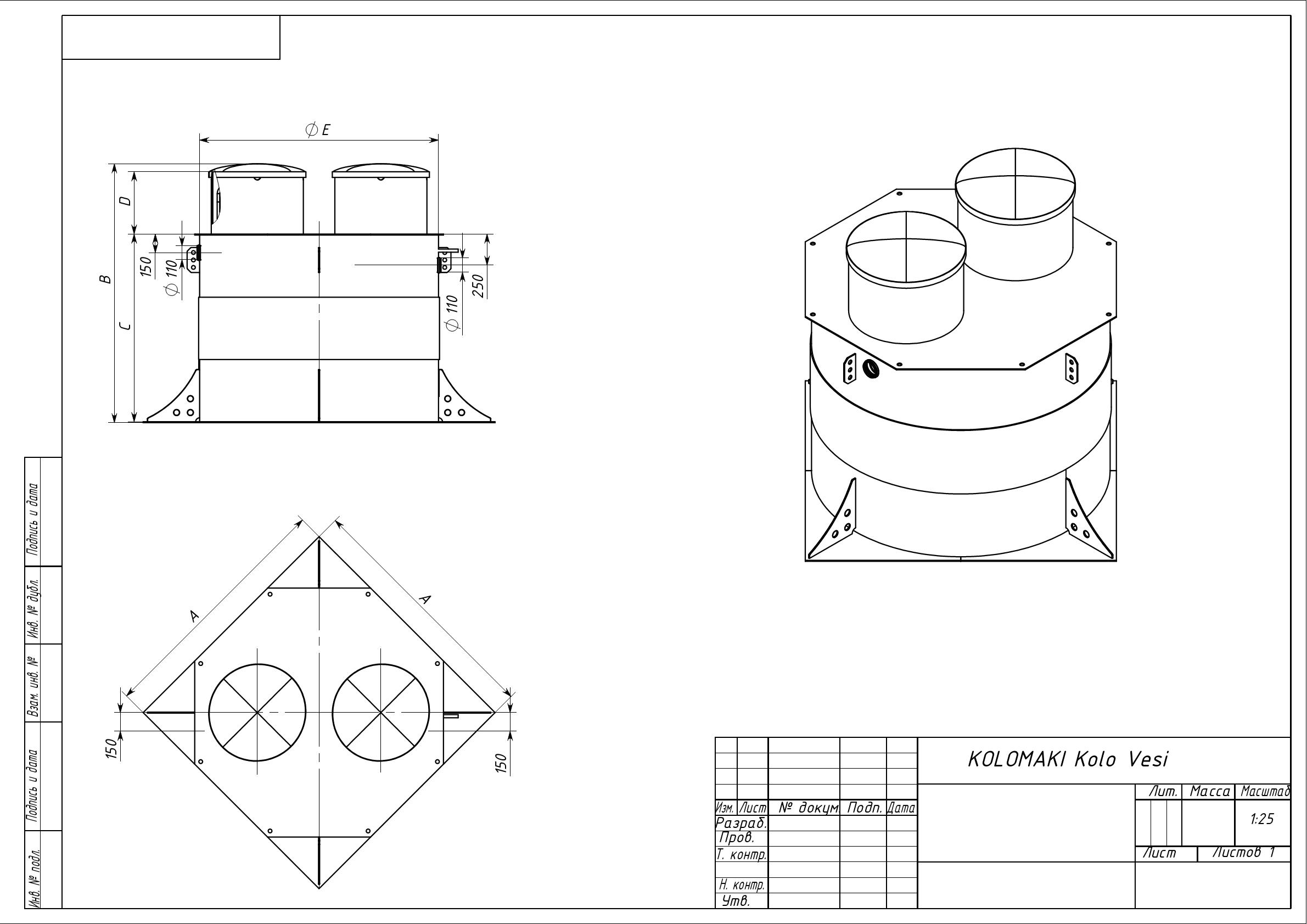 СХЕМА МОНТАЖА KOLO VESI 15-20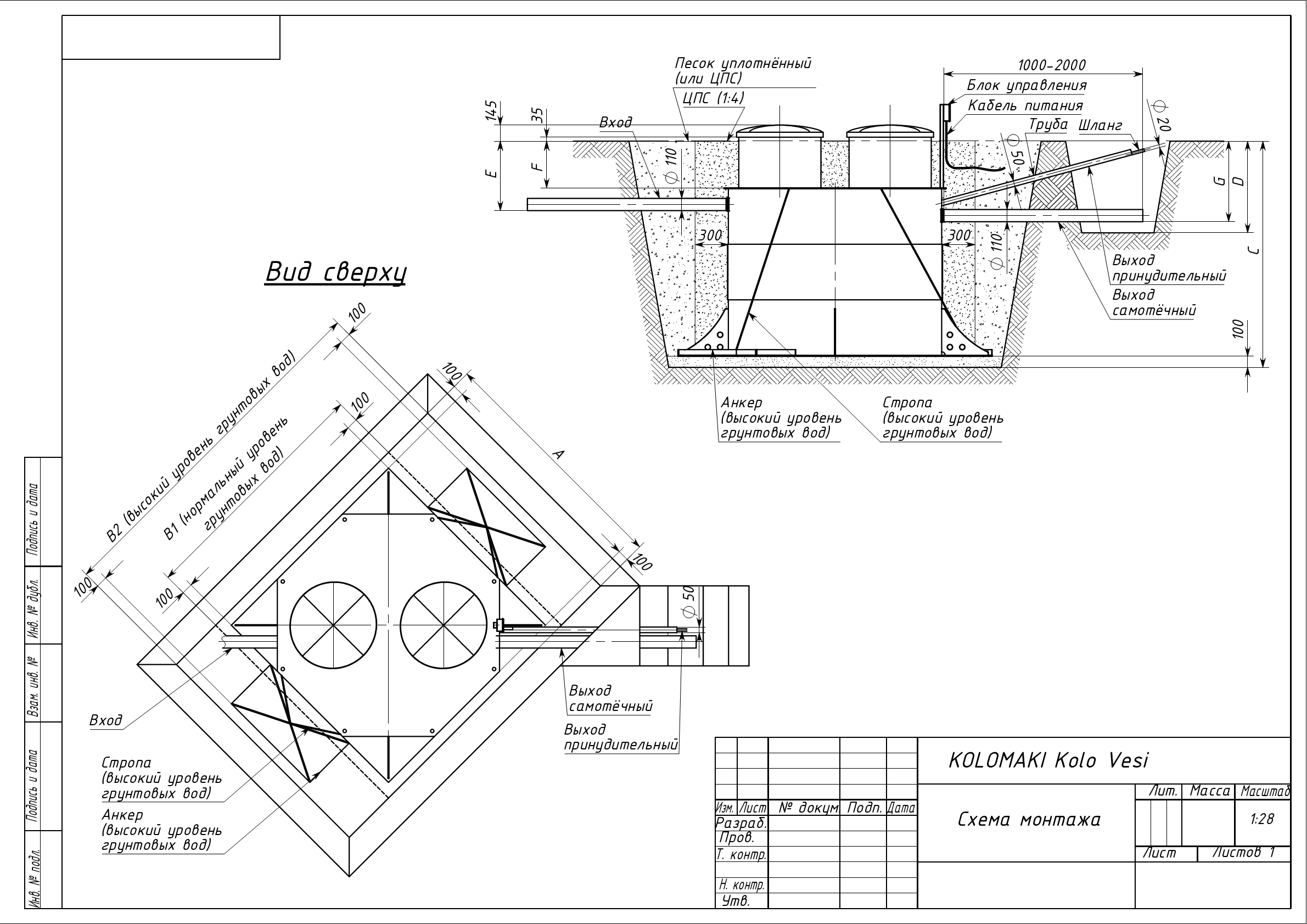 ИНСТРУКЦИЯ ПО МОНТАЖУ И ВВОДУ В ЭКСПЛУАТАЦИЮСтанция глубокой биомеханической очистки сточных вод Коло Веси поставляется в виде готового к монтажу корпуса очистного сооружения, комплекта биофильтров и электрооборудования, требующих установки на штатные места.Внимание! Производите монтажные работы в соответствии с Проектом проведения работ, с соблюдением норм и требований техники безопасности и в соответствии с геологическими, гидрологическими и температурными условиями в месте проведения работ!Внимание! Производитель оставляет за собой право изменять конструкцию изделия. Перед монтажом рекомендуется уточнить размеры устанавливаемой станции путём измерения.Последовательность действий при монтаже Коло Веси:1). Подготовьте котлован согласно монтажной схеме. 2). Опустите очистное сооружение в котлован на уплотненное и выровненное основание. Рекомендуется произвести подсыпку песчаной подушки под основание системы не менее 100 мм.3). Проверьте вертикальность установки оборудования в котловане.4). Производите послойную засыпку пазух между стенкой очистного сооружения и стенкой котлована смесью песка с цементом в соотношении от 4 к 1 до 6 к 1, в зависимости от грунтовых условий. Насыпав слой цементно-песчаной смеси в 200-300 мм по периметру системы, наполните все камеры системы водой до того же уровня. Слегка утрамбуйте грунт по периметру системы. Повторяйте описанные операции до полного засыпания котлована и до наполнения очистного сооружения водой до уровня отводящего патрубка.   На участках с уровнем грунтовых вод, достигающим высоты до 500 мм от поверхности грунта, необходимо производить монтаж с использованием анкерных плит.5). Подключите к станции подводящий трубопровод и отводящий трубопровод диаметрами не меньше 110 мм.6). Выньте из горловины очистного сооружения аэрационный модуль. Достаньте из модуля аэрации шланг для насоса (рис. 1).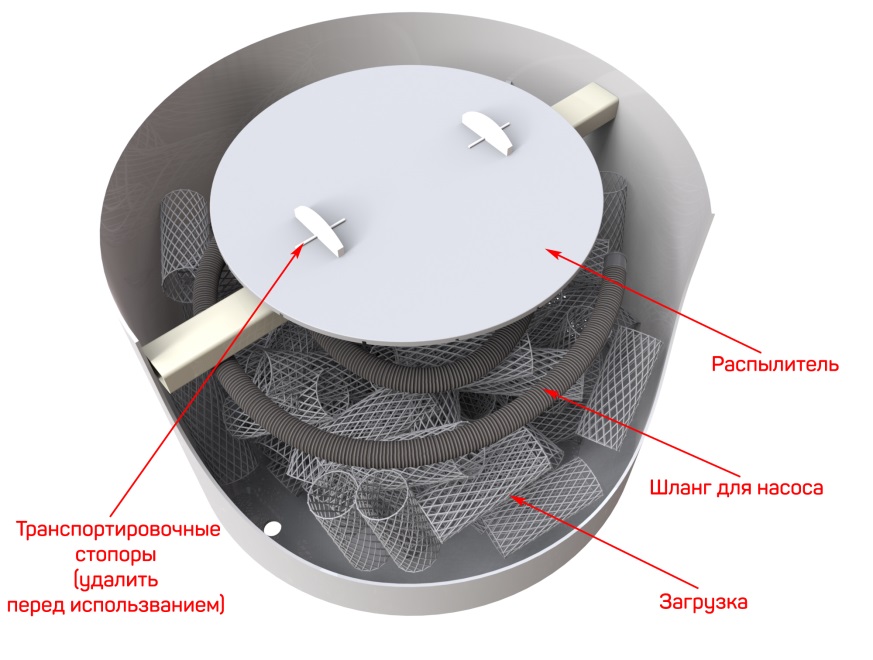 Рис.1 - Корзина с загрузкой7). Насос для подачи воды в аэрационный модуль установите на съемную площадку для насоса 3 камеры (закрепите насос на площадке пластиной фиксатором).  К насосу присоедините шланг и зафиксируйте хомутом. Шланг пропустите через трубу на насосной площадке. На второй конец шланга наденьте хомут. Хомут затяните так, чтобы шланг держался в трубке и не выходил из нее. Установите насосную площадку в собранном виде по меткам в третью камеру очистного сооружения.  Выведите вилку насоса через отверстие в горловине очистного сооружения (рис. 2). Внимание! При установке насоса не использовать обратный клапан. Это может привести к замерзанию шланга/трубы зимой.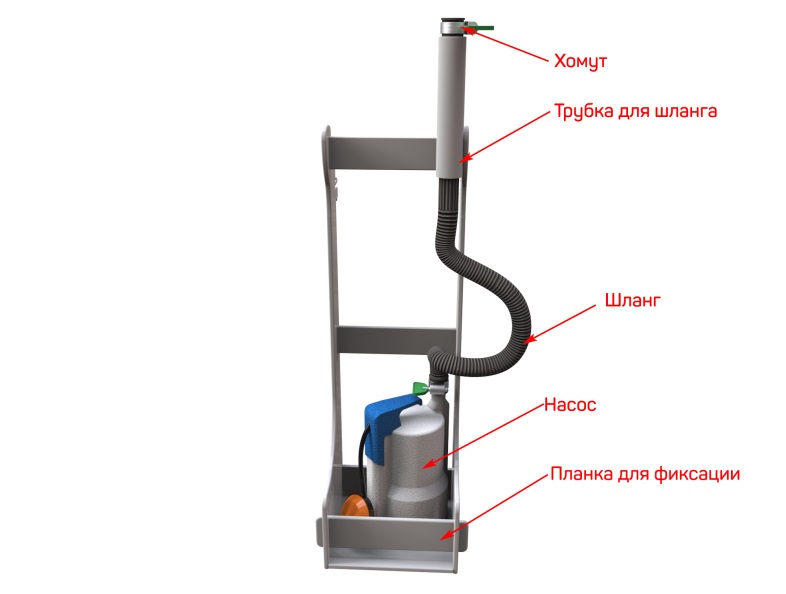 Рис. 2 - Насосная полка в 3 камеру8). Установите (при необходимости) насос  для сброса очищенной воды, в четвертую камеру очистного сооружения. Используйте вторую съемную площадку для насоса (на этой площадке отсутствует труба для шланга). 9). Установите аэрационный модуль в горловину очистного сооружения, проверьте равномерность распределения загрузки.Соедините насос с патрубком на сброс очищенной воды при помощи шланга и хомутов. Выведите вилку от насоса через отверстие в горловине очистного сооружения (рис. 3).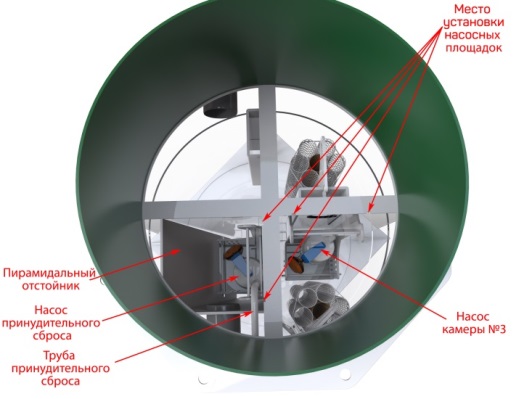 Рис. 3 – Станция, вид сверхуПоследовательность действий при установке аэрационного модуля:9.1.  В третьей камере очистного сооружения проверьте установку съемной площадки с насосом и шлангом (рис. 2).9.2.  Установите аэрационный модуль в горловину станции. Совместите прямоугольный короб в корпусе с трубой насосной площадки в третьей камере (рис. 4).9.3.  Снимите рассеиватель в аэрационном модуле. Подключите шланг к трубке подачи воды на рассеиватель. Установите обратно рассеиватель (рис. 4).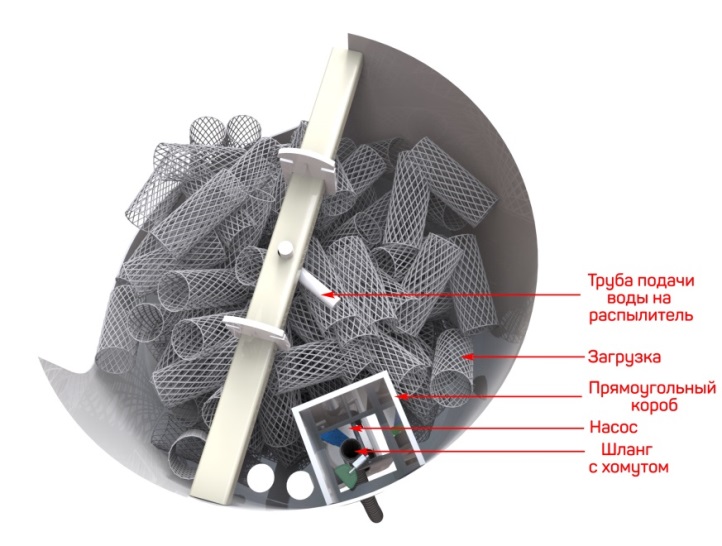 Рис. 4 - Подключение шланга к распылителю10). Установите блок управления в непосредственной близости от очистного сооружения таким образом, чтобы корпус блока управления находился на достаточном расстоянии от поверхности грунта во избежание его повреждения талыми и дождевыми водами. Подключите кабель питания 220 Вт. к клеммной колодке в блоке управления согласно инструкции (рис. 5).11). В случае использования принудительного отведения очищенной воды:заглушите самотечный патрубок заглушкой диаметром 110 мм;отпилите заглушку с принудительного патрубка (патрубок диметром 25 мм). Подключите к патрубку шланг (или приварите полипропиленовую трубу) для принудительного сброса очищенной воды.ТРАНСПОРТИРОВКА ОБОРУДОВАНИЯПогрузку, транспортировку и разгрузку станции Коло Веси необходимо осуществлять с осторожностью. Не допускаются удары при погрузке и разгрузке. При перевозке допускается располагать станцию в кузове автомобиля горизонтально. Крепление станции при перевозке требуется производить с осторожностью, не допускается приложение чрезмерных усилий, способных привести к деформации корпуса изделия.Рекомендуется производить погрузку и разгрузку станции с использованием крана-манипулятора.ПОДКЛЮЧЕНИЕ ВНЕШНЕГО ЭЛЕКТРОПИТАНИЯ И ПОТРЕБИТЕЛЕЙ К БЛОКУ УПРАВЛЕНИЯВыполняется аттестованным электромонтером, допущенным к проведению данного вида работ. Соблюдайте правила техники безопасности! Производите электромонтажные работы при снятом напряжении! Защитите цепь питания УЗО (устройством защитного отключения).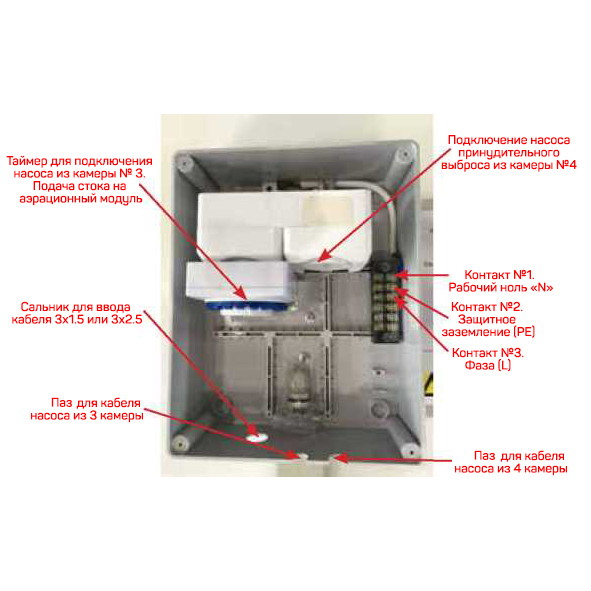 Рис. 5 – Подключение блока управленияОткройте крышку блока управления (щитка), открутив четыре самореза.Заведите кабель питания (медный одножильный либо медный витой) сечением 3*1,5 в щит через ввод с электро-сальником (рис. 5). Сальник установите самостоятельно (находится в блоке управления).Подключите:◦ к контакту №1 - рабочий ноль (N);◦ к контакту №2 - защитное заземление (РЕ);◦ к контакту №3 - подключить фазу (L).В таймер подключите вилку от насоса из камеры №3 (подача стока на аэрационный модуль).Проверьте режим работы таймера. По умолчанию выставлен режим: 30 минут работы насоса (2 сектора шкалы таймера нажаты, находятся в нижнем положении), 45 минут пауза в работе насоса (3 сектора шкалы таймера в верхнем положении).Если станция эксплуатируется с принудительным сбросом очищенной воды, то во второе гнездо розетки подключите вилку от насоса из камеры №4. Принудительный выброс очищенного стока включается от поплавка выключателя насоса.Закройте крышку щитка, уложив в пазы кабели от насосов и закрутив 4 самореза.Подайте электрическое питание на блок управления.Энергопотребление станций с самотечным отводом очищенной воды составляет 0,09 кВт/час, с принудительным - 0,098 кВт/час.Электроснабжение должно быть стабилизировано и не должно отклоняться от нормативного более чем на 10 %. Скачки напряжения не допускаются. В соответствии с ПУЭ запрещается подключать к БУ греющий кабель и других потребителей.ТРЕБОВАНИЯ К ВЕНТИЛЯЦИИИспользуемые фановые трубы должны иметь сечение не менее 100мм. Фановый трубопровод должен быть оснащен вентиляционным стояком диаметром не менее 100 мм, выведенным на кровлю здания для отведения отработанных газов и предотвращения попадания канализационных газов в помещения.Не перекрывайте доступ воздуха к крышке очистного сооружения. Вентиляция пространства под крышкой обеспечивается благодаря наличию вентиляционных отверстий в горловине и фанового стояка выведенного выше кровли. Цепь питания очистного сооружения должна быть защищена автоматическим выключателем и устройством защитного отключения.КОНТРОЛЬ СОСТОЯНИЯ СТАНЦИИ, И ЕЕ ТЕХНИЧЕСКОЕ ОБСЛУЖИВАНИЕПроизводите визуальный контроль очистного сооружения не реже 1 раза в 6 месяцев.Организуйте откачку осадка из всех камер очистного сооружения не реже 1 раза в 2 года. Рекомендуется производить откачку 1 раз в год. При откачке осадка со дна камер очистного сооружения оставляйте не менее 20% объема стока в камерах системы. По окончании откачки незамедлительно наполните все камеры системы водой до уровня отводящего патрубка.СРОК СЛУЖБЫ И ГАРАНТИЙНЫЙ ПЕРИОД РАБОТЫ ОЧИСТНОГО СООРУЖЕНИЯ KOLO VESIГарантийный срок службы пластиковых частей очистного сооружения не менее 25 лет. Гарантийный срок службы электрооборудования - 1 год с момента ввода в эксплуатацию в случае, если иное не предусмотрено паспортами входящих в комплект устройств (при отсутствии в паспорте отметки о вводе в эксплуатацию - 1 год с момента реализации очистного сооружения).РЕКОМЕНДАЦИИ ПО ЭКСПЛУАТАЦИИСтарайтесь не превышать приведенные в паспорте нормативные объемы сточных вод, поступающих в очистное сооружение.Используйте биологические препараты для очистных сооружений.Ограничьте поступление в систему избыточного количества хлорсодержащих санитарных препаратов и моющих веществ, содержащих фенолы.ПАРАМЕТРЫ СТОЧНЫХ ВОД НА ВХОДЕ И ВЫХОДЕ ИЗ СТАНЦИИ КОЛО ВЕСИ ПРИ НОРМАЛЬНОМ РЕЖИМЕ ЭКСПЛУАТАЦИИОТМЕТКИ О ПРОВЕДЕНИИ ОБСЛУЖИВАНИЯ И РЕМОНТАДекларация о соответствии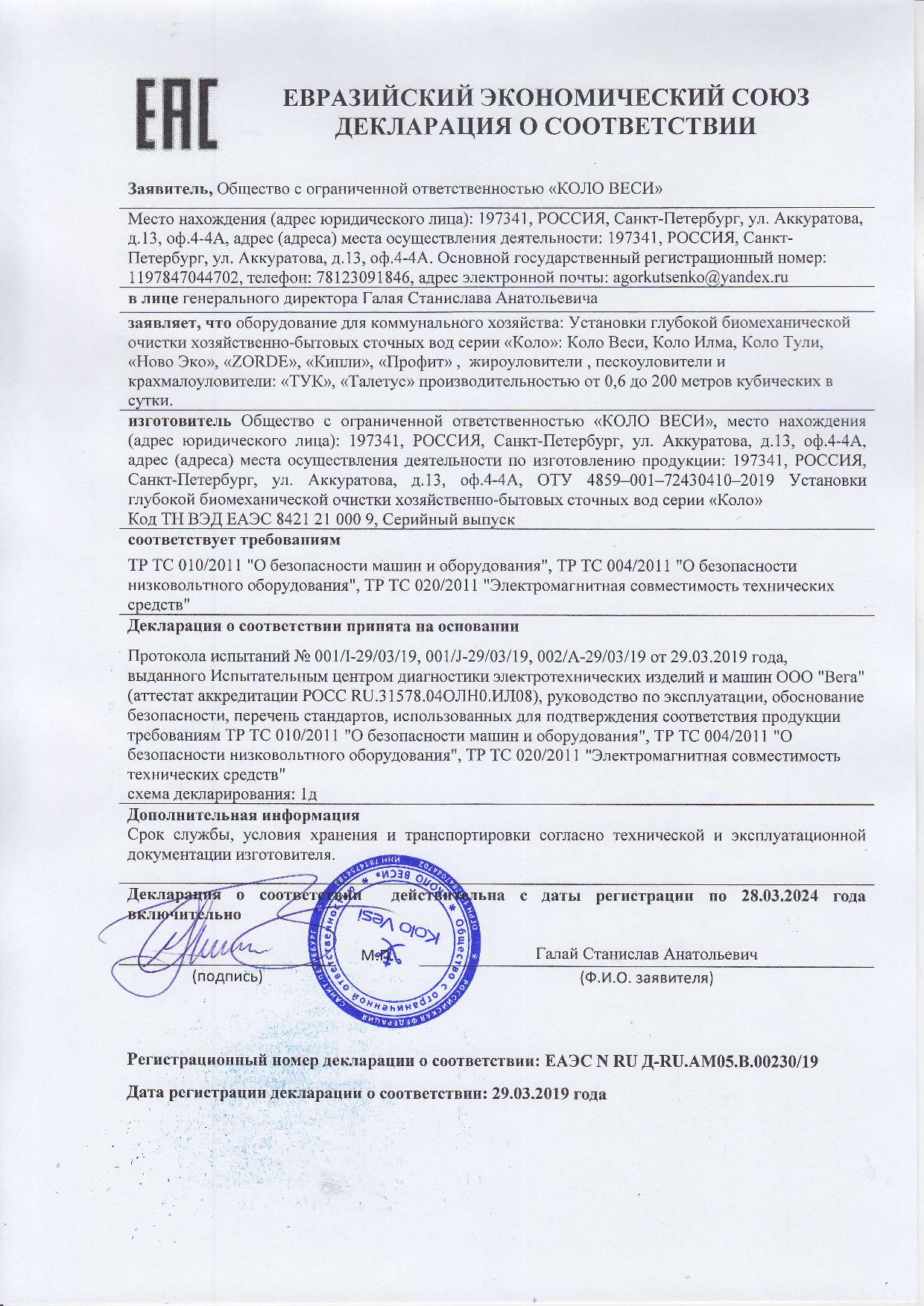 Экспертное заключение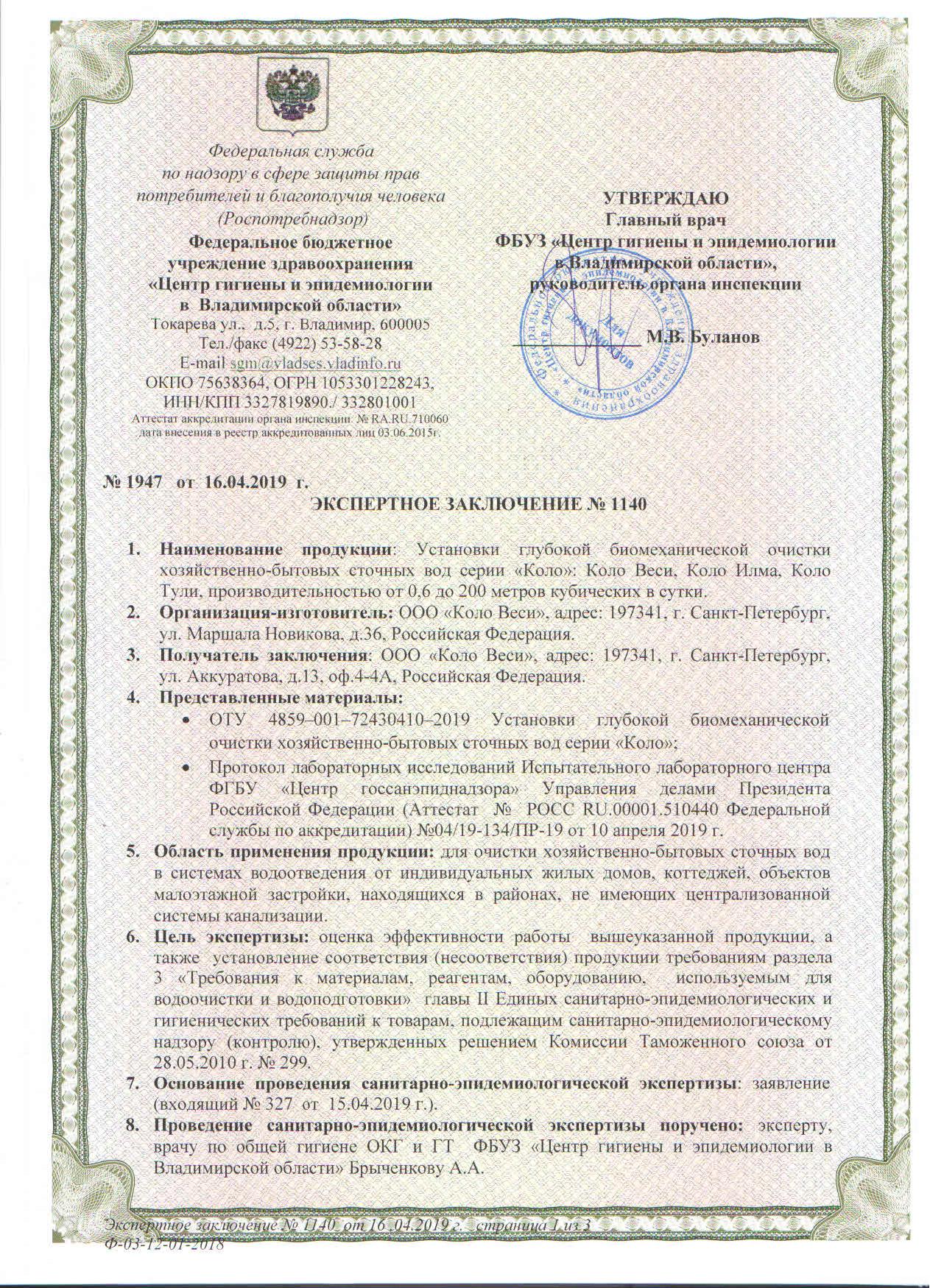 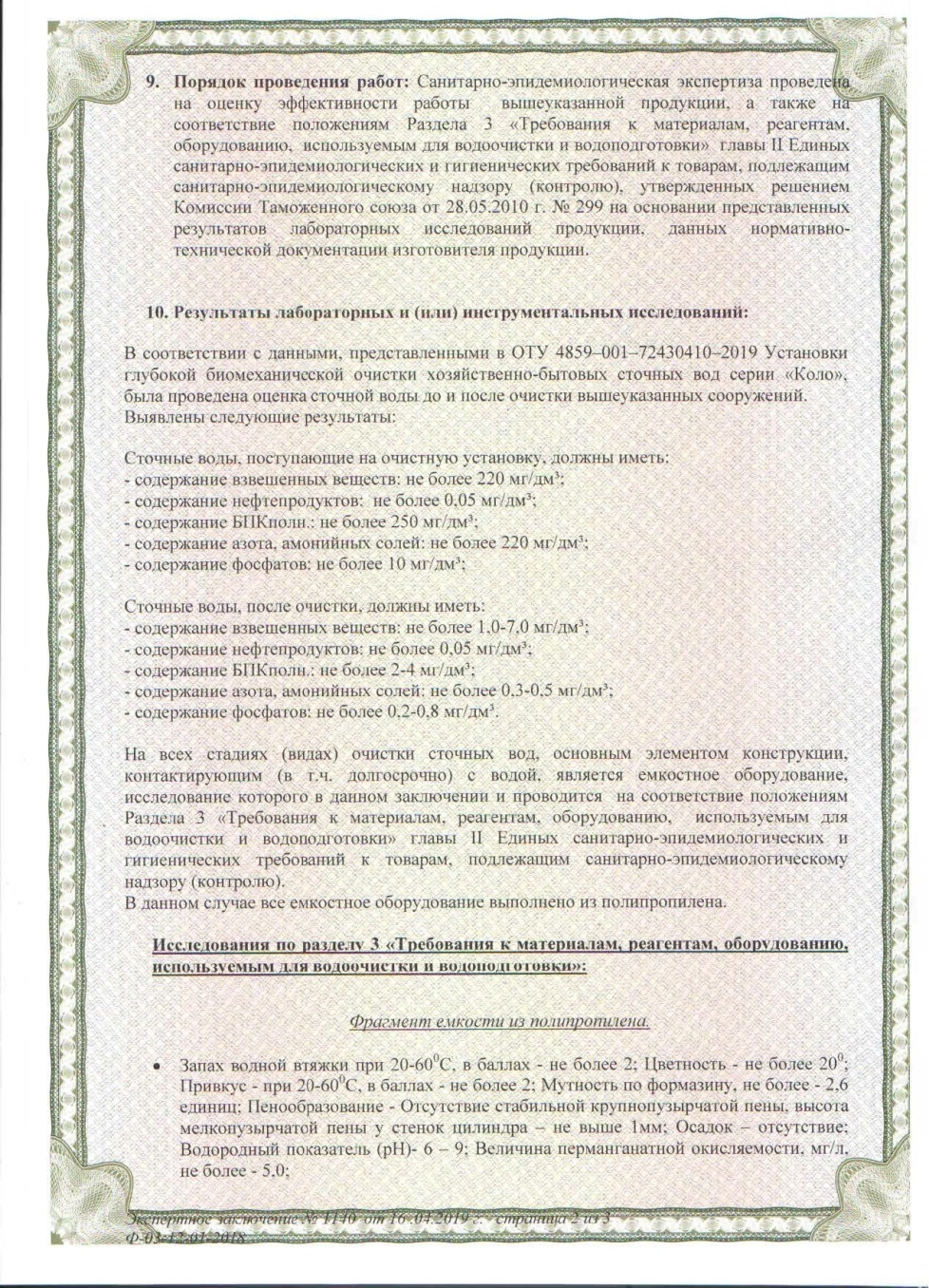 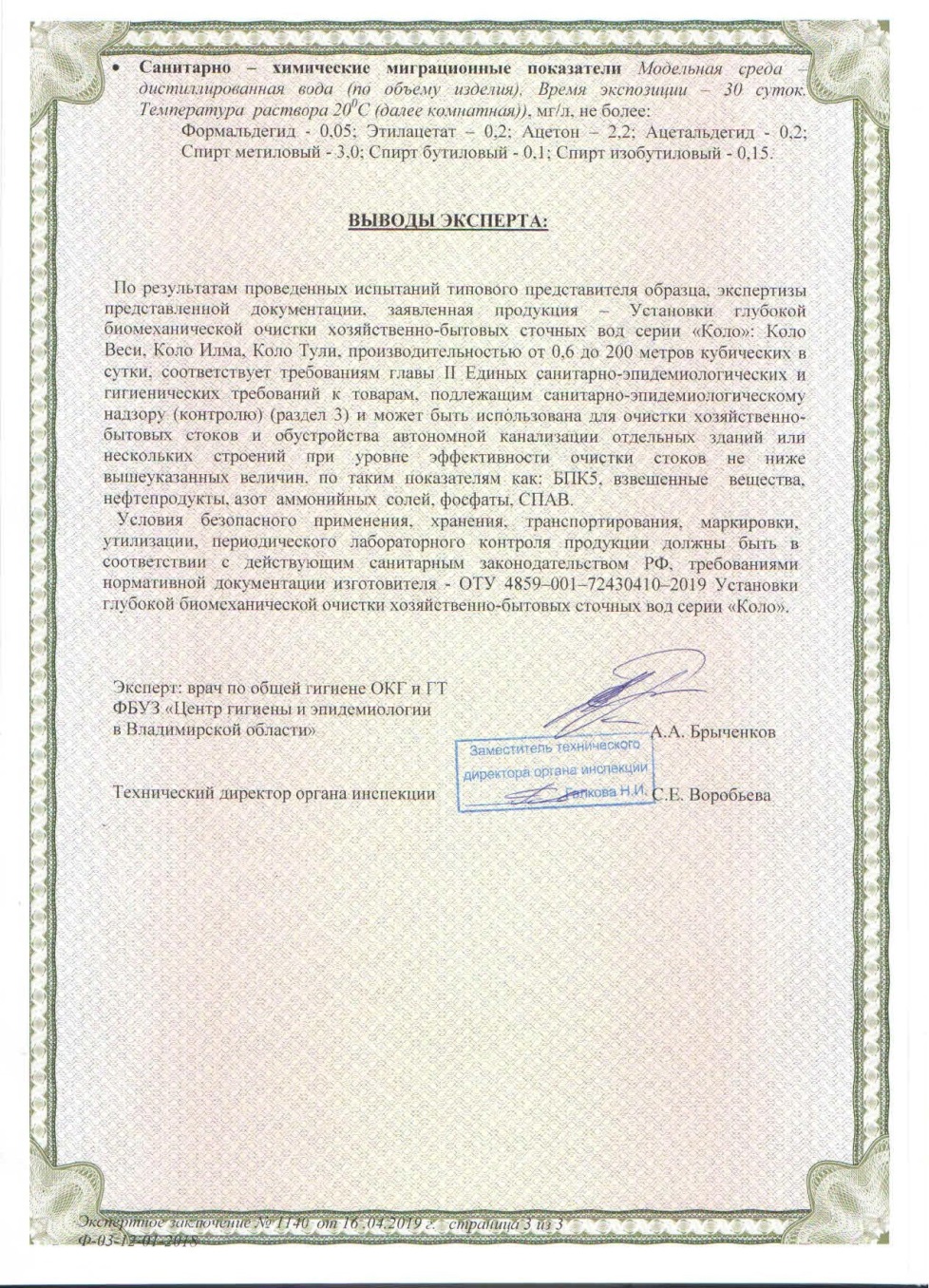 ОТМЕТКИ О ПРОДАЖЕ, ТРАНСПОРТИРОВКЕ, ВВОДЕ В ЭКСПЛУАТАЦИЮ, ГАРАНТИЙНОМ РЕМОНТЕ И ОБСЛУЖИВАНИИТРАНСПОРТИРОВКА ПРОИЗВЕДЕНАНаименованиеЧислопользователейПроизводительность, л/ суткиЗалповый сброс, лГлубина заложения подв. трубы, ммРазмеры изделия, длина*ширина* высота, ммВес изделия, кгКоло Веси 3 низ.кор.1-36002106001500*1500*1501137Коло Веси 3 прин. низ.кор.1-36002106001500*1500*1501143Коло Веси 31-36002106001000*1000*2081130Коло Веси 3 прин1-36002106001000*1000*2081137Коло Веси 3 миди1-36002109001000*1000*2381137Коло Веси 3 миди прин.1-36002109001000*1000*2381143Коло Веси 3 лонг1-360021012001000*1000*2681140Коло Веси 3 лонг прин.1-360021012001000*1000*2681147Коло Веси 54-610002606001250*1250*2081150Коло Веси 5 прин.4-610002606001250*1250*2081157Коло Веси 5 низ.кор.4-610002606001750*1750*1501157Коло Веси 5 прин. низ.кор.4-610002606001750*1750*1501164Коло Веси 5 миди4-610002609001250*1250*2381157Коло Веси 5 миди прин.4-610002609001250*1250*2381164Коло Веси 5 лонг4-6100026012001250*1250*2681160Коло Веси 5 лонг прин.4-6100026012001250*1250*2681167Коло Веси 87-916003206001500*1500*2081167Коло Веси 8 прин.7-916003206001500*1500*2081174Коло Веси 8 низ.кор.7-916003206002000*2000*1501174Коло Веси 8 прин. низ.кор.7-916003206002000*2000*1501181Коло Веси 8 миди7-916003209001500*1500*2381174Коло Веси 8 миди прин.7-916003209001500*1500*2381181Коло Веси 8 лонг7-9160032012001500*1500*2681177Коло Веси 8 лонг прин.7-9160032012001500*1500*2681184Коло Веси 109-1120004006001750*1750*2081185Коло Веси 10 прин.9-1120004006001750*1750*2081192Коло Веси 10 миди9-1120004009001750*1750*2381189Коло Веси 10 миди прин9-1120004009001750*1750*2381196Коло Веси 10 лонг9-11200040012001750*1750*2681193Коло Веси 10 лонг прин.9-11200040012001750*1750*2681200Коло Веси 1512-1730006006002000*2000*2081260Коло Веси 15 прин.12-1730006006002000*2000*2081267Коло Веси 15 миди12-1730006009002000*2000*2453348Коло Веси 15 миди прин12-1730006009002000*2000*2453355Коло Веси 15 лонг12-17300060012002000*2000*2753359Коло Веси 2018-2040008006002000*2000*2653358Коло Веси 20 прин.18-2040008006002000*2000*2653365НаименованиеABCDЕKolo Vesi 3100020811500500955Kolo Vesi 3 низкий корпус1500150110005001420Kolo Vesi 3 миди100023811500800955Kolo Vesi 3 лонг1000268115001100955Kolo Vesi 51250208115005001195Kolo Vesi 5 низкий корпус1750150110005001670Kolo Vesi 5 миди1250238115008001195Kolo Vesi 5 лонг12502681150011001195Kolo Vesi 81500208115005001400Kolo Vesi 8 низкий корпус2000150110005001920Kolo Vesi 8 миди1500238115008001400Kolo Vesi 8 лонг15002681150011001400Kolo Vesi 101750208115005001600Kolo Vesi 10 миди1750238115008001600Kolo Vesi 10 лонг17502681150011001600НаименованиеAB1В2СDEFGKolo Vesi 31200120022002020820655420725Kolo Vesi 3 низкий корпус1700170027001440820655420725Kolo Vesi 3 миди120012002200232011259557201025Kolo Vesi 3 лонг12001200220026201425125510201325Kolo Vesi 51500150025002020820655420725Kolo Vesi 5 низкий корпус1800190029001440820655420725Kolo Vesi 5 миди150015002500232011259557201025Kolo Vesi 5 лонг15001500250026201425125510201325Kolo Vesi 81700170027002020825655420725Kolo Vesi 8 низкий корпус2200220032001440825655420725Kolo Vesi 8 миди170017002700232011259557201025Kolo Vesi 8 лонг17001700270026201425125510201325Kolo Vesi 101900190029002020820655420725Kolo Vesi 10 миди190019002900232011259557201025Kolo Vesi 10 лонг29001900290026201425125510201325НаименованиеABCDЕKolo Vesi 152000208115085001920Kolo Vesi 15 миди2000245315088001920Kolo Vesi 15 лонг20002753150811001920Kolo Vesi 202000265320085001920НаименованиеAB1B2CDEFGKolo Vesi 152200220032002036825625420725Kolo Vesi 202200220032002608825625420725Kolo Vesi 15 миди220022003200240811259257201025Kolo Vesi 15 лонг22002200320027081425122510201325ПараметрЕдиница измеренияДопустимое значение на входеМаксимальное значение на выходеpH6,5-9,06,5-8,5Взвешенные веществамг/л3000,25БПК полн.мг/л3503ХПКмг/л525-ДатаВиды работОрганизацияПодпись, печатьДатаВиды работОрганизацияПодпись, печатьМодельДополнительное оборудованиеДата продажиПродавецПечатьТранспортная компанияПечать / датаМонтаж произведенМонтажная организацияПечать / дата